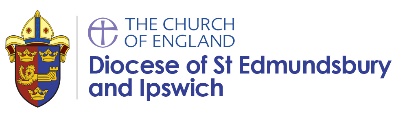 Year group:             Term:                       Date:                 Class:Year group:             Term:                       Date:                 Class:Year group:             Term:                       Date:                 Class:Why do Christians believe they are ‘people on a mission’?Why do Christians believe they are ‘people on a mission’?Why do Christians believe they are ‘people on a mission’?Teachers will enable pupils to be able to achieve some of these outcomes, as appropriate to their age and stage:Teachers will enable pupils to be able to achieve some of these outcomes, as appropriate to their age and stage:Teachers will enable pupils to be able to achieve some of these outcomes, as appropriate to their age and stage:Working towards:Expected:Greater depth:Pupils will be able to talk about the meaning of the word mission. They may be able to recall some of the words of Jesus to do with salt and light or the Great Commission, but be unable to without support link this to how many Christians live a life of mission.Pupils working at an expected level will understand that every Christian is called by God to be a good influence on the world around them. They will be able to call on the words of Jesus who told his followers to be salt and light in the world.They will be able to explain the Great Commission as the special job Jesus gave his followers of spreading his message around the world.Pupils can extend their knowledge by describing how the Holy Spirit gives Christians strength for this task.Ultimately, pupils understand the key idea from this unit:Jesus gave all Christians the task of spreading his message around the world. The Holy Spirit gives strength for this work.These pupils have an excellent grasp of how Jesus’ words about salt and light influence a Christian. They can describe in depth some things churches typically do as part of their mission to love God and love their neighbour. They make connections to the Pentecost story. Names<when assessed, list names of children in class here>Names<when assessed, list names of children in class here>Names<when assessed, list names of children in class here>%%%